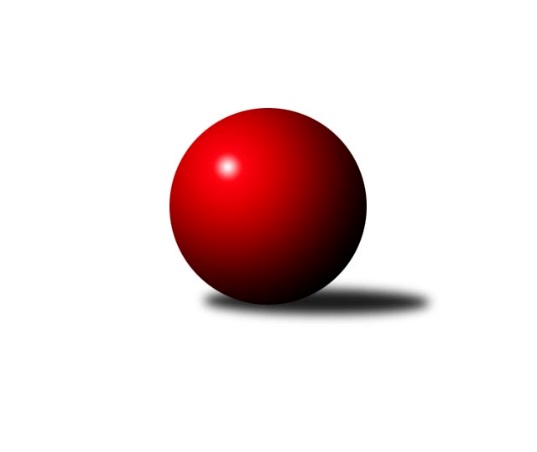 Č.9Ročník 2018/2019	23.11.2018Nejlepšího výkonu v tomto kole: 1694 dosáhlo družstvo: TJ Spartak Pelhřimov CKrajská soutěž Vysočiny A 2018/2019Výsledky 9. kolaSouhrnný přehled výsledků:TJ Spartak Pelhřimov E	- TJ Spartak Pelhřimov F	4:2	1486:1482	5.0:3.0	23.11.KK Slavoj Žirovnice C	- TJ Slovan Kamenice nad Lipou E	3:3	1595:1627	4.0:4.0	23.11.TJ Sokol Cetoraz B	- TJ Slovan Kamenice nad Lipou C	3:3	1460:1473	4.0:4.0	23.11.TJ Sokol Cetoraz B	- TJ Spartak Pelhřimov F	5:1	1489:1462	5.0:3.0	16.11.Tabulka družstev:	1.	KK Slavoj Žirovnice C	7	6	1	0	33.0 : 9.0 	39.0 : 17.0 	 1651	13	2.	TJ Slovan Kamenice nad Lipou E	7	5	1	1	27.0 : 15.0 	35.5 : 20.5 	 1633	11	3.	TJ Spartak Pelhřimov C	7	5	0	2	31.0 : 11.0 	35.5 : 20.5 	 1581	10	4.	TJ Slovan Kamenice nad Lipou C	7	2	1	4	19.0 : 23.0 	25.5 : 30.5 	 1524	5	5.	TJ Sokol Cetoraz B	7	2	1	4	17.0 : 25.0 	26.0 : 30.0 	 1504	5	6.	TJ Spartak Pelhřimov F	7	2	0	5	15.0 : 27.0 	23.5 : 32.5 	 1517	4	7.	TJ Slovan Kamenice nad Lipou D	7	2	0	5	13.0 : 29.0 	21.0 : 35.0 	 1497	4	8.	TJ Spartak Pelhřimov E	7	2	0	5	13.0 : 29.0 	18.0 : 38.0 	 1471	4Podrobné výsledky kola:	 TJ Spartak Pelhřimov E	1486	4:2	1482	TJ Spartak Pelhřimov F	Aleš Pokorný	 	 177 	 193 		370 	 1:1 	 380 	 	206 	 174		Nikola Kučerová	Kateřina Kucírková	 	 214 	 171 		385 	 1:1 	 375 	 	195 	 180		Vojtěch Koch	Jiří Poduška	 	 199 	 188 		387 	 2:0 	 355 	 	178 	 177		Ondřej Kohout	Pavel Rysl	 	 166 	 178 		344 	 1:1 	 372 	 	164 	 208		Jiří Slanina *1rozhodčí: Hana Kovářovástřídání: *1 od 44. hodu Kamil VaněkNejlepší výkon utkání: 387 - Jiří Poduška	 KK Slavoj Žirovnice C	1595	3:3	1627	TJ Slovan Kamenice nad Lipou E	František Housa	 	 197 	 206 		403 	 0:2 	 468 	 	234 	 234		Adam Rychtařík	Otakar Rataj	 	 212 	 202 		414 	 1:1 	 410 	 	203 	 207		Jan Švarc	Stanislav Šafránek	 	 208 	 187 		395 	 1:1 	 393 	 	176 	 217		Pavel Šindelář	Petr Kejval	 	 186 	 197 		383 	 2:0 	 356 	 	178 	 178		Josef Vančík *1rozhodčí: Kejval Petrstřídání: *1 od 51. hodu Václav Rychtařík st.Nejlepší výkon utkání: 468 - Adam Rychtařík	 TJ Sokol Cetoraz B	1460	3:3	1473	TJ Slovan Kamenice nad Lipou C	Filip Tejrovský	 	 185 	 180 		365 	 1:1 	 361 	 	170 	 191		Darja Novotná	Václav Brávek	 	 198 	 180 		378 	 1:1 	 366 	 	171 	 195		David Schober st.	Kateřina Křížová	 	 147 	 161 		308 	 0:2 	 385 	 	181 	 204		David Schober ml.	Martin Zich	 	 202 	 207 		409 	 2:0 	 361 	 	172 	 189		Pavel Vodičkarozhodčí: Novotný JanNejlepší výkon utkání: 409 - Martin Zich	 TJ Sokol Cetoraz B	1489	5:1	1462	TJ Spartak Pelhřimov F	Michal Zeman	 	 172 	 207 		379 	 2:0 	 360 	 	169 	 191		Vojtěch Koch	Filip Tejrovský	 	 170 	 196 		366 	 1:1 	 374 	 	189 	 185		Kateřina Kohoutová	Václav Brávek	 	 199 	 170 		369 	 1:1 	 355 	 	167 	 188		Lukáš Bambula	Jan Pošusta	 	 186 	 189 		375 	 1:1 	 373 	 	194 	 179		Ondřej Kohoutrozhodčí: Zeman MichalNejlepší výkon utkání: 379 - Michal ZemanPořadí jednotlivců:	jméno hráče	družstvo	celkem	plné	dorážka	chyby	poměr kuž.	Maximum	1.	Adam Rychtařík 	TJ Slovan Kamenice nad Lipou E	457.25	304.0	153.3	3.5	4/4	(491)	2.	Stanislav Šafránek 	KK Slavoj Žirovnice C	428.10	301.9	126.2	6.8	2/2	(442)	3.	Otakar Rataj 	KK Slavoj Žirovnice C	423.05	294.6	128.5	7.4	2/2	(440)	4.	Karel Pecha 	TJ Spartak Pelhřimov C	421.80	290.9	130.9	4.7	2/2	(456)	5.	Petr Kejval 	KK Slavoj Žirovnice C	421.25	293.3	128.0	7.3	2/2	(451)	6.	Pavel Šindelář 	TJ Slovan Kamenice nad Lipou E	418.44	280.6	137.9	5.9	4/4	(481)	7.	Milan Kalivoda 	-- volný los --	418.00	282.9	135.1	5.3	3/3	(462)	8.	František Housa 	KK Slavoj Žirovnice C	411.90	284.8	127.1	8.1	2/2	(425)	9.	Stanislav Kropáček 	TJ Spartak Pelhřimov C	410.75	279.8	131.0	5.3	2/2	(500)	10.	Kamila Jirsová 	TJ Slovan Kamenice nad Lipou C	409.92	281.2	128.8	8.9	3/4	(437)	11.	Irena Machyánová 	TJ Spartak Pelhřimov E	408.67	290.3	118.3	8.5	2/2	(418)	12.	Ludmila Landkamerová 	-- volný los --	408.61	275.7	132.9	5.3	3/3	(461)	13.	Jan Švarc 	TJ Slovan Kamenice nad Lipou E	407.17	289.2	118.0	8.0	3/4	(425)	14.	Václav Rychtařík  st.	TJ Slovan Kamenice nad Lipou E	405.58	284.1	121.5	11.1	3/4	(436)	15.	Vítězslav Kovář 	-- volný los --	402.17	280.1	122.1	7.3	3/3	(433)	16.	Jiří Rychtařík 	TJ Slovan Kamenice nad Lipou D	401.75	277.1	124.7	7.9	3/4	(430)	17.	David Schober  ml.	TJ Slovan Kamenice nad Lipou C	401.50	281.3	120.2	8.8	3/4	(419)	18.	Kateřina Kohoutová 	TJ Spartak Pelhřimov F	397.75	280.1	117.6	9.3	2/2	(458)	19.	Jaroslav Vácha 	-- volný los --	396.56	276.0	120.6	7.7	3/3	(431)	20.	Jan Pošusta 	TJ Sokol Cetoraz B	395.00	272.0	123.0	7.3	2/3	(430)	21.	Igor Vrubel 	TJ Spartak Pelhřimov C	390.92	278.1	112.8	6.1	2/2	(424)	22.	Michal Zeman 	TJ Sokol Cetoraz B	390.63	282.4	108.3	9.9	2/3	(414)	23.	Ondřej Kohout 	TJ Spartak Pelhřimov F	387.40	282.6	104.8	14.4	2/2	(440)	24.	Ondřej Votápek 	TJ Slovan Kamenice nad Lipou D	385.58	280.7	104.9	11.7	4/4	(430)	25.	Alena Izsofová 	KK Slavoj Žirovnice C	384.70	273.5	111.3	9.2	2/2	(418)	26.	Darja Novotná 	TJ Slovan Kamenice nad Lipou C	378.25	275.9	102.3	12.0	4/4	(417)	27.	Luboš Novotný 	TJ Sokol Cetoraz B	377.00	273.0	104.0	12.5	2/3	(398)	28.	Lukáš Bambula 	TJ Spartak Pelhřimov F	376.75	268.5	108.3	11.4	2/2	(435)	29.	Aleš Pokorný 	TJ Spartak Pelhřimov E	374.83	255.0	119.8	9.0	2/2	(409)	30.	Jiří Poduška 	TJ Spartak Pelhřimov E	374.64	280.2	94.4	13.9	2/2	(416)	31.	Filip Tejrovský 	TJ Sokol Cetoraz B	374.13	268.3	105.9	11.1	2/3	(385)	32.	David Schober  st.	TJ Slovan Kamenice nad Lipou C	370.56	272.2	98.3	13.0	3/4	(390)	33.	David Fára 	TJ Slovan Kamenice nad Lipou D	369.83	267.8	102.0	12.5	3/4	(388)	34.	Pavel Vodička 	TJ Slovan Kamenice nad Lipou C	368.50	270.2	98.3	13.8	3/4	(403)	35.	Vojtěch Koch 	TJ Spartak Pelhřimov F	362.25	255.8	106.5	13.0	2/2	(375)	36.	Jiří Pelíšek 	TJ Slovan Kamenice nad Lipou D	361.33	253.0	108.3	12.7	3/4	(374)	37.	Václav Brávek 	TJ Sokol Cetoraz B	357.33	258.2	99.2	11.7	3/3	(378)	38.	Kateřina Křížová 	TJ Sokol Cetoraz B	354.50	260.5	94.0	14.5	2/3	(401)	39.	Jiří Buzek 	TJ Slovan Kamenice nad Lipou D	352.42	255.5	96.9	14.7	4/4	(393)	40.	Jan Novotný 	TJ Sokol Cetoraz B	348.25	250.3	98.0	13.5	2/3	(371)	41.	Andrea Dvořáková 	TJ Spartak Pelhřimov E	333.70	236.7	97.0	15.7	2/2	(365)		Oldřich Kubů 	TJ Spartak Pelhřimov C	409.50	277.5	132.0	6.0	1/2	(448)		Zdeňka Vytisková 	TJ Spartak Pelhřimov C	409.00	286.0	123.0	7.7	1/2	(452)		Jiří Slanina 	TJ Spartak Pelhřimov F	399.00	267.3	131.7	9.0	1/2	(417)		Iva Holasova 	TJ Slovan Kamenice nad Lipou D	396.50	282.0	114.5	13.5	1/4	(407)		Nikola Kučerová 	TJ Spartak Pelhřimov F	384.67	278.7	106.0	11.7	1/2	(387)		Patrik Procházka 	TJ Spartak Pelhřimov F	384.00	262.0	122.0	12.0	1/2	(405)		Mirka Sochová 	TJ Slovan Kamenice nad Lipou E	383.00	284.0	99.0	13.0	2/4	(396)		Kateřina Kucírková 	TJ Spartak Pelhřimov E	373.00	272.8	100.2	11.8	1/2	(419)		Martin Zich 	TJ Sokol Cetoraz B	370.33	269.7	100.7	12.0	1/3	(409)		Josef Bulíček 	TJ Spartak Pelhřimov C	367.50	284.0	83.5	15.0	1/2	(378)		Josef Vančík 	TJ Slovan Kamenice nad Lipou E	361.00	264.5	96.5	13.3	2/4	(395)		Jaroslav Šefl 	TJ Slovan Kamenice nad Lipou C	361.00	280.0	81.0	24.0	1/4	(361)		 		359.00	272.0	87.0	16.0	1/0	(359)		Jitka Mrázková 	TJ Slovan Kamenice nad Lipou D	347.00	252.0	95.0	12.0	1/4	(347)		Pavel Rysl 	TJ Spartak Pelhřimov E	337.00	241.8	95.2	18.6	1/2	(357)		Petra Schoberová 	TJ Slovan Kamenice nad Lipou C	337.00	245.5	91.5	13.0	2/4	(340)		Jaroslav Nocar 	TJ Sokol Cetoraz B	318.00	223.0	95.0	8.5	1/3	(345)Sportovně technické informace:Starty náhradníků:registrační číslo	jméno a příjmení 	datum startu 	družstvo	číslo startu
Hráči dopsaní na soupisku:registrační číslo	jméno a příjmení 	datum startu 	družstvo	Program dalšího kola:10.1.2019	čt	17:30	TJ Slovan Kamenice nad Lipou E - KK Slavoj Žirovnice C				-- volný los -- - TJ Spartak Pelhřimov C	11.1.2019	pá	17:30	TJ Slovan Kamenice nad Lipou C - TJ Sokol Cetoraz B				-- volný los -- - TJ Slovan Kamenice nad Lipou D	12.1.2019	so	10:30	TJ Spartak Pelhřimov F - TJ Spartak Pelhřimov E	Nejlepší šestka kola - absolutněNejlepší šestka kola - absolutněNejlepší šestka kola - absolutněNejlepší šestka kola - absolutněNejlepší šestka kola - dle průměru kuželenNejlepší šestka kola - dle průměru kuželenNejlepší šestka kola - dle průměru kuželenNejlepší šestka kola - dle průměru kuželenNejlepší šestka kola - dle průměru kuželenPočetJménoNázev týmuVýkonPočetJménoNázev týmuPrůměr (%)Výkon3xAdam RychtaříkKamenice E4684xAdam RychtaříkKamenice E118.414685xKarel PechaPelhřimov C4565xKarel PechaPelhřimov C114.164565xLudmila Landkamerová---4391xMartin ZichCetoraz B111.834092xStanislav KropáčekPelhřimov C4365xLudmila Landkamerová---109.94393xZdeňka VytiskováPelhřimov C4182xStanislav KropáčekPelhřimov C109.154364xOtakar RatajŽirovnice C4141xDavid Schober ml.Kamenice C105.27385